Омский государственный технический университетУправление информатизацииУчебно- методический центр «Мультимедийные технологии в образовании»Автоматизированная система управления учебным процессом в поточных аудиториях (АСУ УП)Руководство пользователя(для преподавателей)Омск – 2014 г.Руководство пользователяРазделы руководства пользователя:ВведениеНазначение и условия примененияДоступ в аудиториюОписание операцийРекомендации по освоениюУказания по безопасности1. Введение1.1. Область примененияТребования настоящего документа применяются при:доступе в специализированную мультимедийную аудиторию для проведения учебных занятий или других мероприятий;эксплуатации мультимедийного оборудования, установленного в аудитории.1.2. Краткое описание возможностейПри работе в аудитории преподавателю предоставляются следующие возможности:использование персонального компьютера;использование мультимедийного проектора;применение микрофона (радиомикрофона) для усиления речи;подключение ноутбука к мультимедийному проектору;проведение учебных занятий в режиме on-line с использованием программы «Онлайн-университет»;запись видеолекции с использованием системы автоматизированной записи видеолекций Echo360.1.3. Уровень подготовки пользователяПользователь должен иметь опыт работы с ОС MS Windows (XP/WIN7), навык работы с ПО Internet Explorer, Microsoft Oficce (2007/2010), а также обладать следующими знаниями:знать соответствующую предметную область;уметь включить медиа проигрыватель на персональном компьютере;уметь регулировать громкость воспроизведения звука с  медиа проигрывателя компьютера;знать и иметь навыки работы с программными приложениями в своей предметной области.1.4. Перечень эксплуатационной документации, с которой необходимо ознакомиться пользователюАвтоматизированная система управления учебным процессом. Руководство пользователя;Техническая документация по работе с персональным компьютером и с используемыми при проведении учебных занятий программными продуктами.2. Назначение и условия применения  Специализированная мультимедийная аудитория предназначена для проведения учебных занятий с применением технических средств (Рис.1).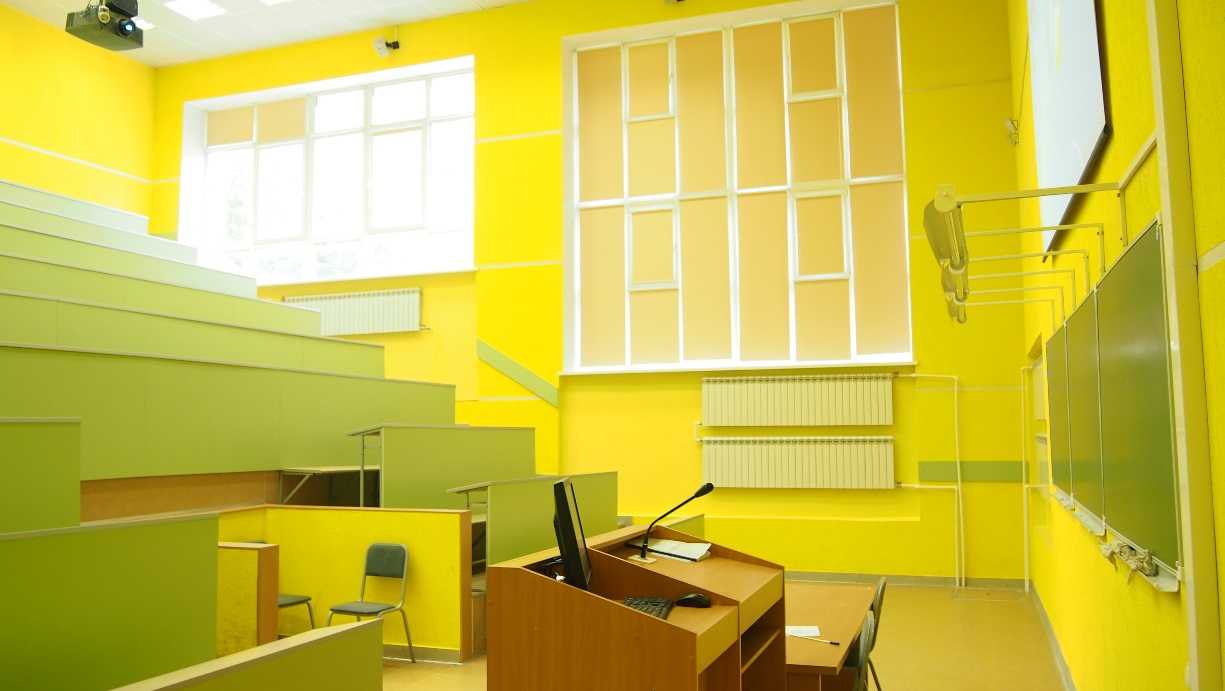 Рис.1 Специализированная мультимедийная аудитория.В процессе работы пользователь может:самостоятельно управлять мультимедийным проектором (вкл/выкл, переключение входа);осуществлять управление моторизированным проекционным экраном;использовать для своей работы стационарный компьютер, установленный в кафедре;подключать свой ноутбук;пользоваться стационарным или радиомикрофоном;проводить учебные занятия в режиме on-line с использованием программы «Онлайн-университет»;записывать видеолекции с использованием системы автоматизированной записи видеолекций Echo360.Стационарный компьютер в аудитории обеспечен предварительно установленным программным обеспечением, необходимым для проведения учебных занятий. При необходимости установки дополнительного программного обеспечения необходимо обращаться к специалистам центра, обслуживающим аудиторию.Все поточные аудитории находятся под постоянный видеонаблюдением.Квалификация пользователя должна позволять проводить учебные занятия с применением необходимых мультимедийных средств.3. Доступ в аудиторию        Специализированные мультимедийные поточные аудитории оборудованы системами контроля доступа для защиты от несанкционированного проникновения посторонних лиц, а также возможностью дистанционного управления доступом в аудиторию и в качестве средства контроля для повышения эффективности управления персоналом.3.1. Регистрация пропуска пользователя (пластиковой карты)        Для санкционированного доступа в аудиторию необходимо иметь при себе пропуск сотрудника ОмГТУ (пластиковую карту) (Рис. 2). В случае отказа доступа в аудиторию необходимо произвести регистрацию пропуска (пластиковой карты) в УМЦ ОмГТУ по телефону 8-913-631-41-18. 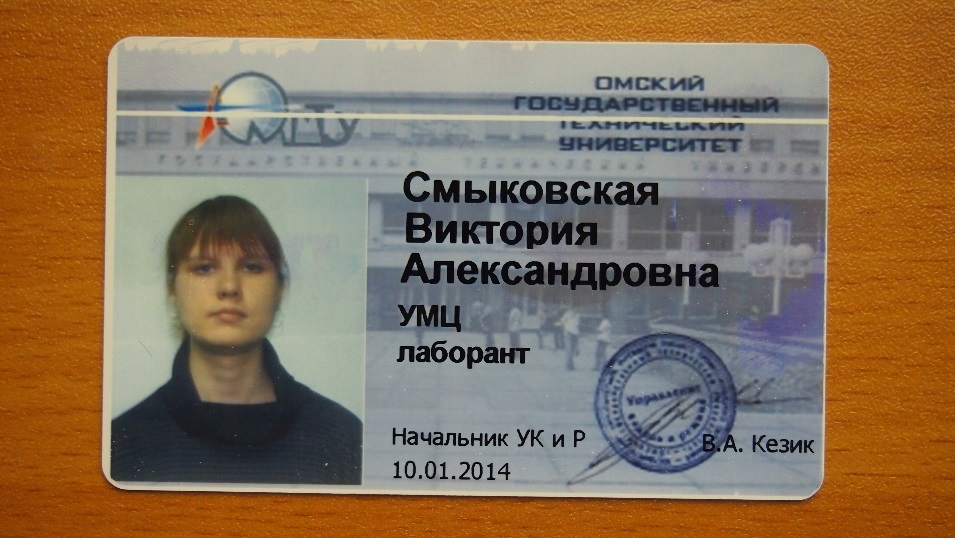 Рис.2. Пластиковая карта пользователя3.2. Вход в аудиториюВ исходном состоянии входные двери в аудиторию закрыты. Считыватель установлен на одной из дверей аудитории (Рис. 3). Мнемоническая индикация считывателя показывает состояние системы доступа в аудиторию: режим «Контроль».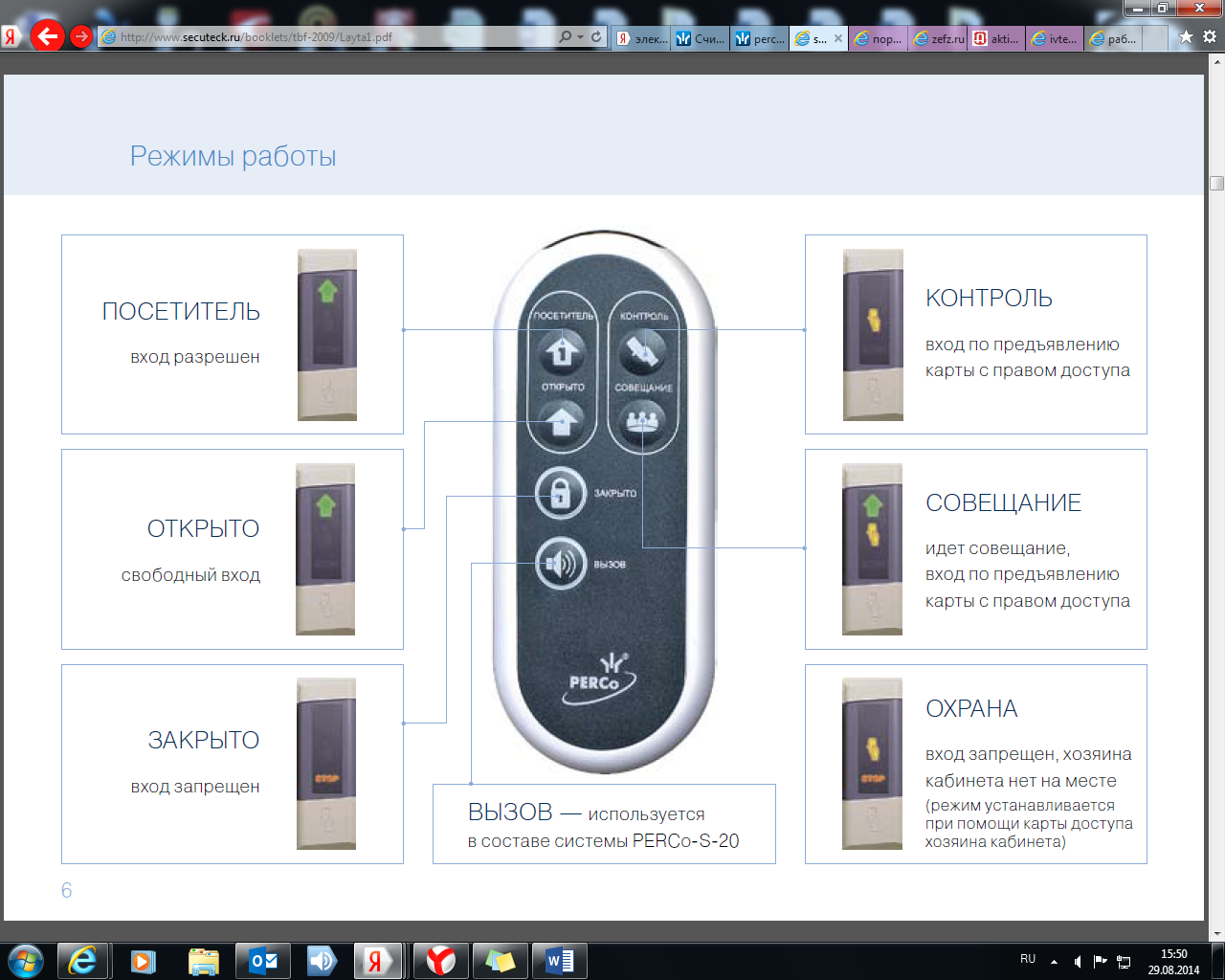 Замки дверей аудитории закрыты и войти могут только сотрудники, имеющие бесконтактные карты доступа с правом входа. Сотрудники входят в аудиторию, используя бесконтактные карты в качестве ключей (Рис.2).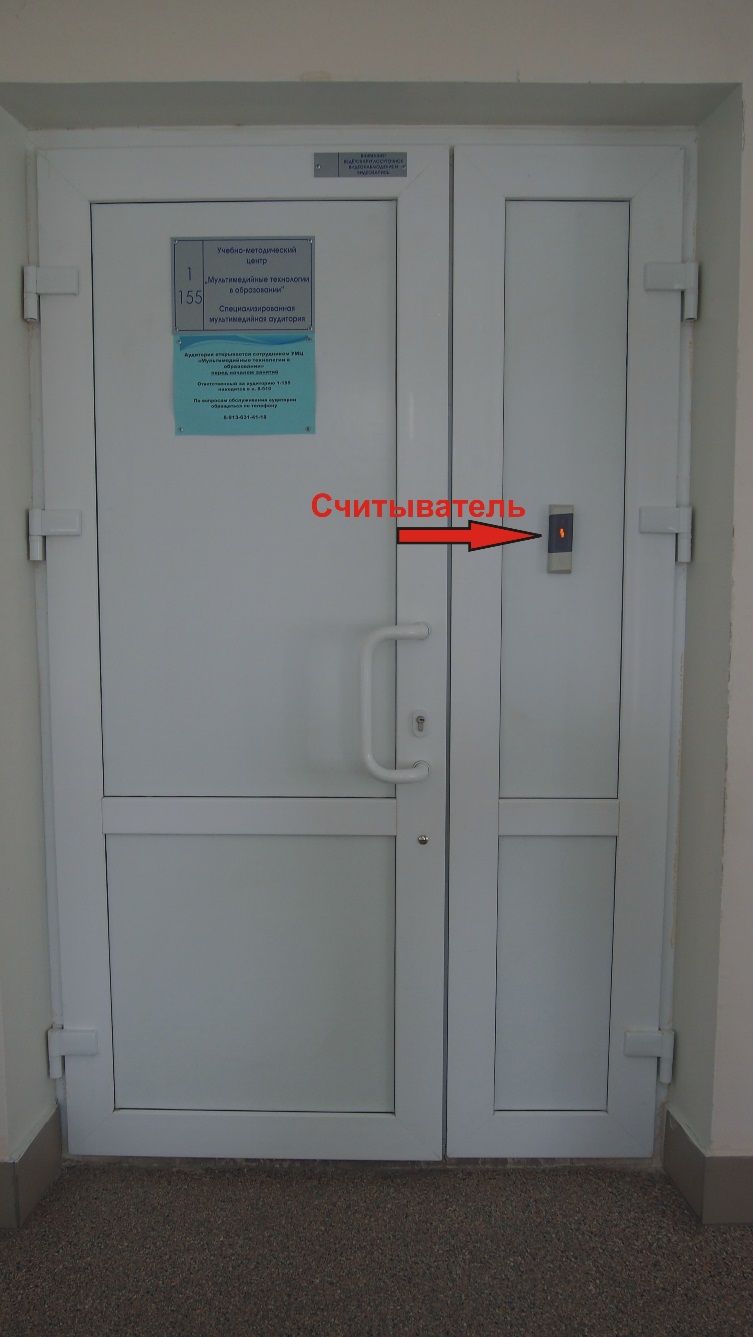 Рис.3. Расположение считывателейДля входа в аудиторию необходимо произвести следующие действия:Для чтения номера карты поднесите ее к считывателю (Рис. 3). При поднесении исправной карты на расстояние считывания от 0 до 4 см считыватель проверяет корректность кода и выдает команду на разблокирование дверей. Считывание кода подтверждается кратковременным звуковым сигналом и изменением цвета стрелки на считывателе на зеленый. При этом идентификатор может находиться в бумажнике или в любом другом радиопрозрачном контейнере (футляре).Мнемоническая индикация считывателя покажет состояние системы доступа в аудиторию: замки дверей аудитории отрыты и войти может не только преподаватель, но и студенты, не имеющие бесконтактных карт доступаПоверните ручку замка по часовой стрелке и откройте дверь. Двери в аудиторию будут открыты до повторного поднесения карты к считывателю.Включить общее освещение в аудитории (по необходимости).3.3. Выход из аудитории1. Выключить общее освещение в аудитории (по необходимости).2. Плотно закройте двери аудитории.3. Повторно поднесите карту доступа к считывателю. Считывание кода подтверждается кратковременным звуковым сигналом и изменением цвета стрелки. При поднесении исправной карты на расстояние считывания считыватель проверяет корректность кода и выдает команду на блокирование дверей.4. При помощи ручки замков проверти закрыты ли двери в аудиторию.Аварийные ситуации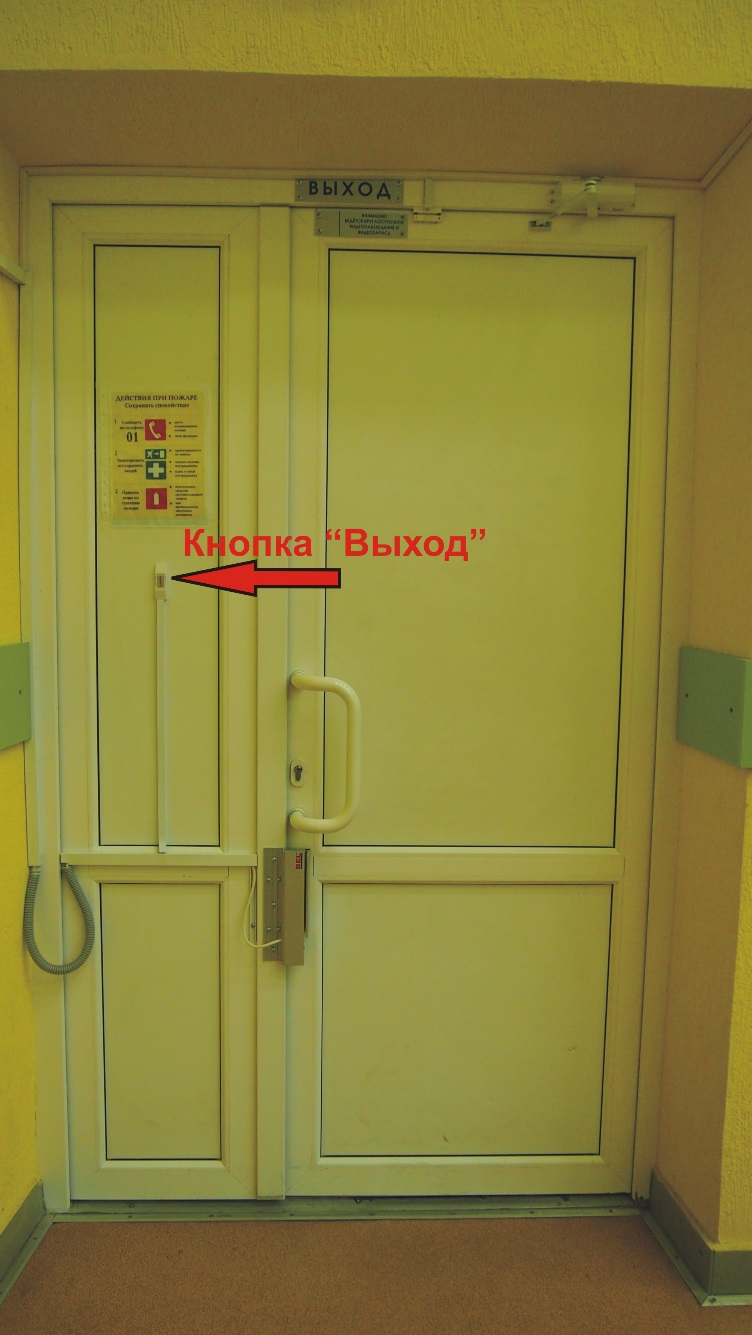 Рис.4. Кнопка «Выход»4. Описание операцийРабота с мультимедийной системойПеред началом лекции, с применением мультимедийных средствВключить персональный компьютер нажав на кнопку «Пуск», расположенную на трибуне. (рис.5).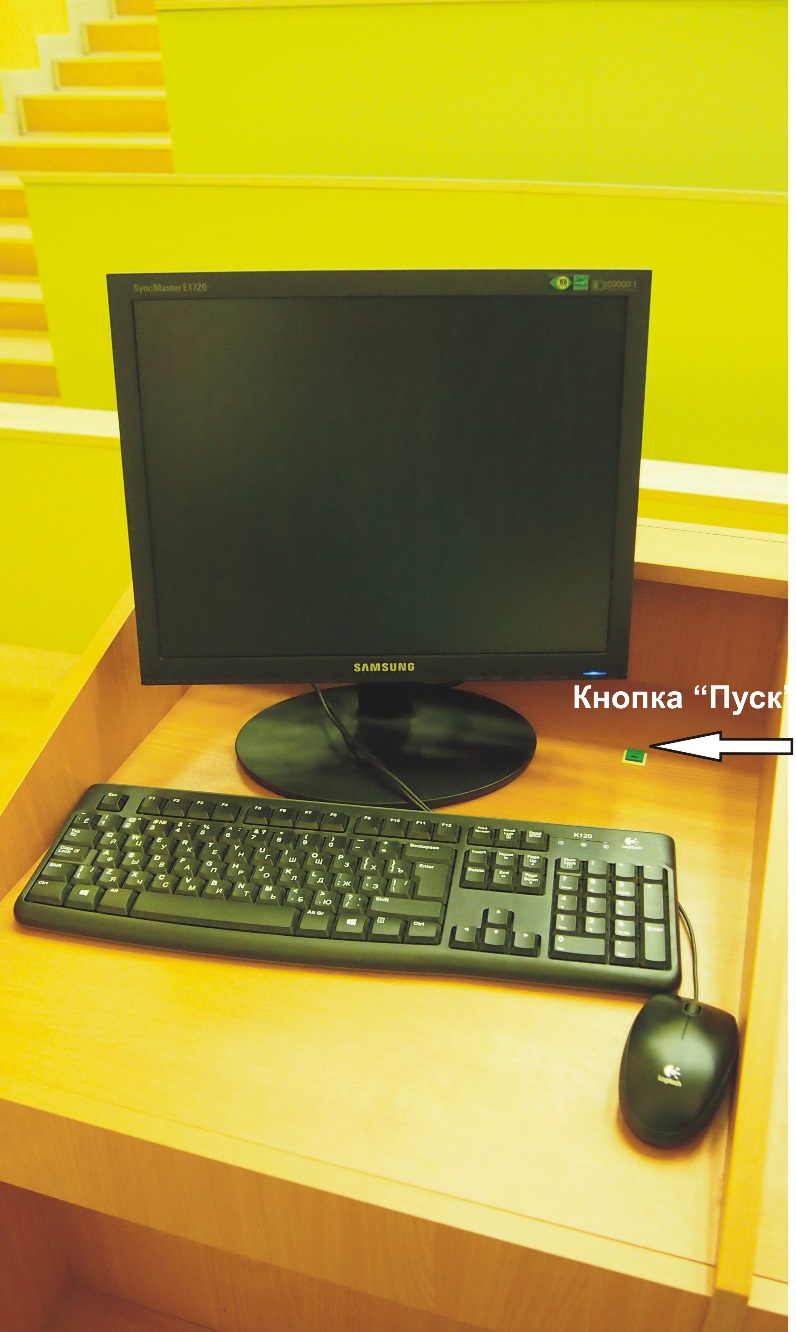 Рис.5. Кнопка «Пуск»Включить монитор нажав на кнопку «Вкл/выкл», расположенную на корпусе монитора (при необходимости).Включить мультимедийный проектор нажав на кнопку «▼», расположенную на пульте управления, вмонтированным в трибуну. (Рис.6). 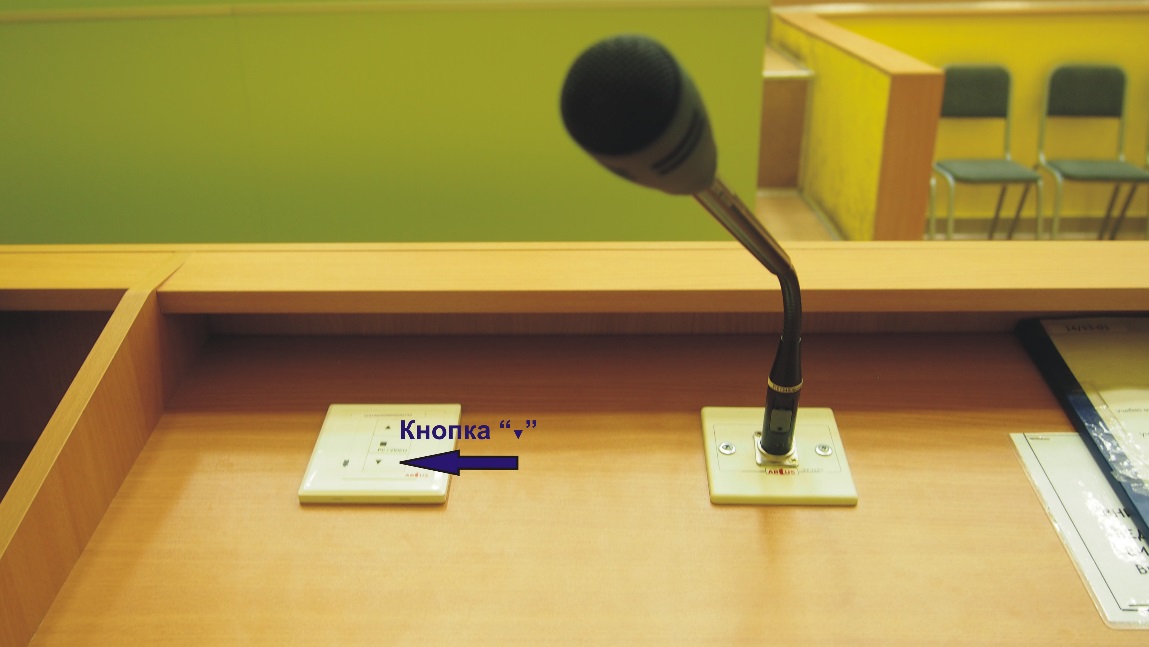 Рис.6. Кнопка «▼» (включение проектора)Одновременно с включением проектора полотно проекционного экрана начинает движение вниз. Остановка полотна экрана в нижнем положении происходит автоматически.Войти в операционную системы компьютера под учетной записью «Преподаватель».Вставить флэш накопитель в специальное гнездо на врезной панели, расположенной на боковой поверхности трибуны. (Рис.7).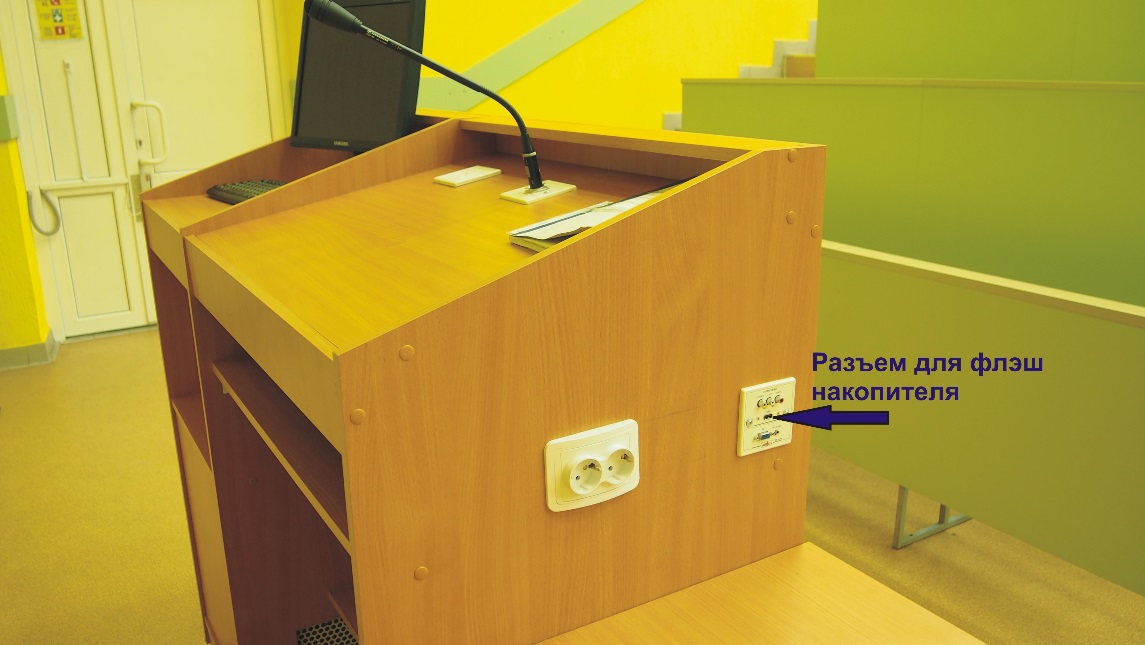 Рис.7. Подключение флэш- накопителяПосле окончания лекции, с применением мультимедийных средствВыключить мультимедийный проектор нажав на кнопку «▲», расположенную на пульте управления, вмонтированного в трибуну. (Рис.8). 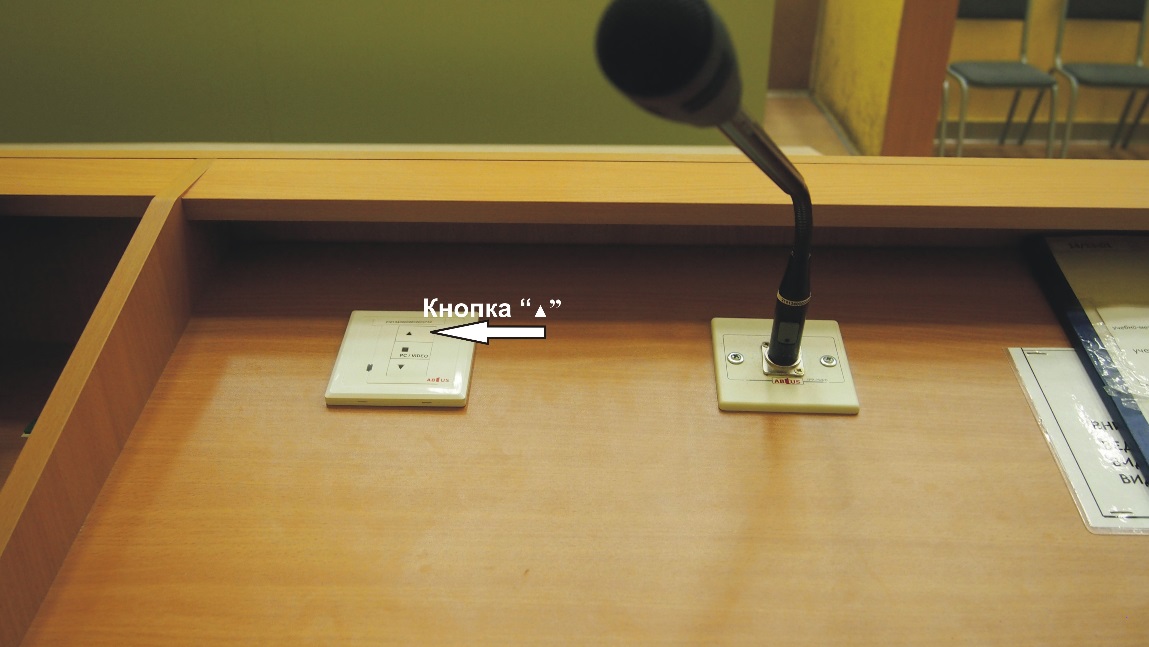 Рис.8. Кнопка «▲» (включение проектора)Одновременно с выключением проектора полотно проекционного экрана начинает движение вверх. Остановка полотна экрана в верхнем положении происходит автоматически.Корректно с помощью программных средств Windows отключить флэш накопитель. Извлечь флэш накопитель из специального гнезда на врезной панели, расположенной на боковой поверхности трибуны.Выйти из учетной записи «Преподаватель».Корректно. с помощью программных средств Windows, выключить компьютер.Заполнить журнал «Журнал учета проведения занятий с применением средств ТСО». Подключения ноутбука к мультимедийной системеПодключить ноутбук по схеме, показанной на рисунке 9. Кабели для подключения ноутбука приобретаются преподавателем отдельно.  Их также можно получить у персонала УМЦ. 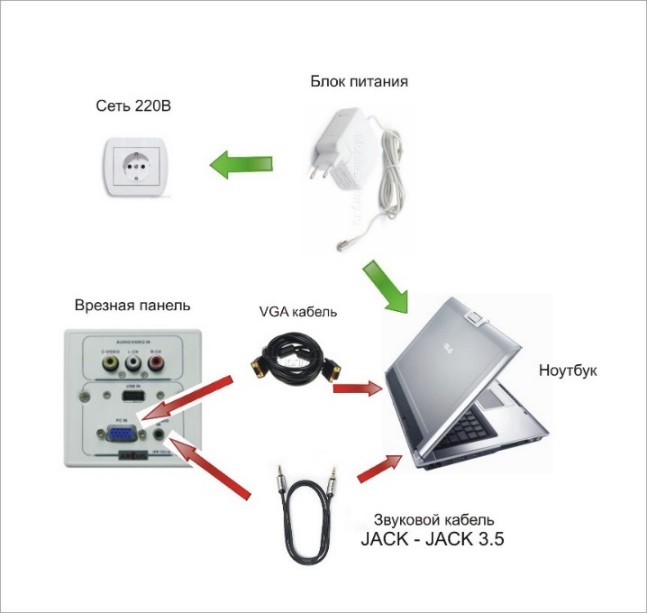 Рис. 9. Схема подключение ноутбукаВключить ноутбук и зайти в операционную систему Windows.Переключить вход мультимедийного проектора нажав на кнопку «■», расположенную на пульте управления, вмонтированного в трибуну. (Рис.10).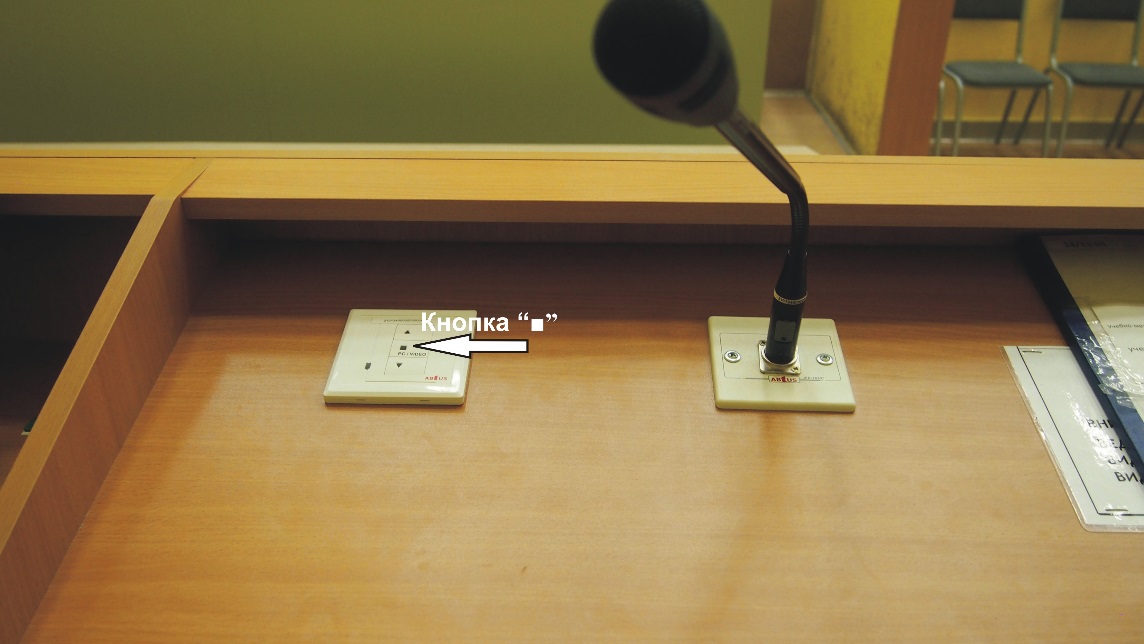 Рис.10. Кнопка «■» (переключение входов проектора)Включение и выключение мультимедийной системы производить согласно пунктам 3.1.1.3 и 3.1.2.1 настоящей инструкции.Работа с микрофономВмонтированный в трибуну микрофон на гибком держателе находится постоянно подключенным к звуковой системе. В случае необходимости перевести переключатель, расположенный на держателе микрофона, в положение «Вкл». При ненадобности усиления речи перевести переключатель, расположенный на держателе микрофона, в положение «Выкл». (Рис.11). 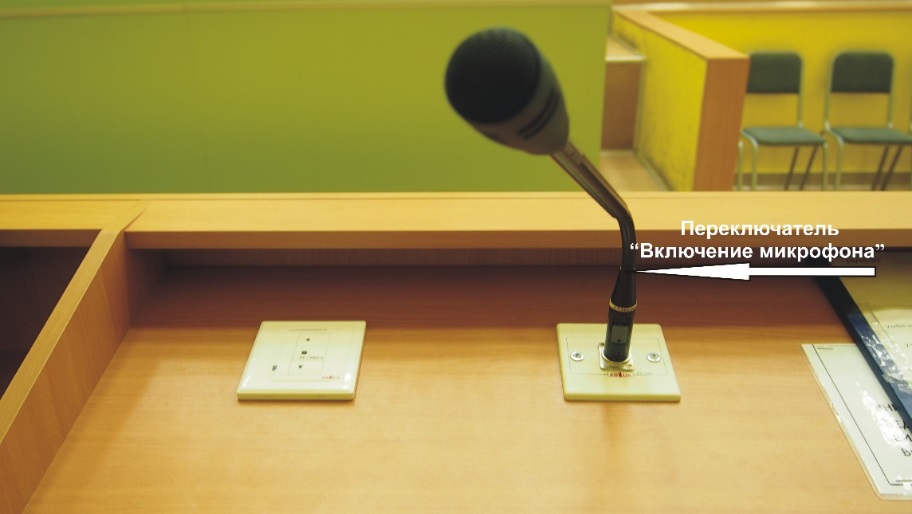 Рис.11. Переключатель включения/выключения микрофонаАварийные ситуации Рекомендации по освоениюПеред началом работы в специализированной мультимедийной аудитории внимательно ознакомьтесь с данной инструкцией по эксплуатации. При необходимости рекомендуется пройти обучение по работе с мультимедийной системой совместно с персоналом УМЦ, обслуживающим аудиторию.По всем возникающим вопросам обратитесь в диспетчерскую службу по тел. 8-913-631-41-18 или по IP- телефону 22-64Указания по безопасностиВо избежание поражения электрическим током не прикасайтесь к внутренним компонентам системы. Вскрывать устройства разрешается только специалистам УМЦ.При подключении ноутбука к сети переменного тока пользуйтесь исправными соединительными проводами. Убедитесь, что шнур питания надежно зафиксирован в розетке. При отключении кабеля питания из электрической розетки тяните за вилку. Не прикасайтесь мокрыми руками к кабелю питание ноутбука.При появлении необычных звуков или запаха немедленно обратитесь в диспетчерскую службу по тел. 8-913-631-41-18 или по IP- телефону 22-64При проведении занятий в аудитории, согласно требованиям пожарной безопасности, двери всегда должны быть разблокированы.При пожаре звонить 01.	Приложение №1Перечень специализированных поточных мультимедийных аудиторий, вошедших в АСУ УП.В 2014-2015 уч. году планируется внедрить АСУ УП в следующих поточных аудиториях: 6-200, 6-200а, 8-220, 8-222.Все вышеперечисленные аудитории оборудованы стационарными мультимедийными системами в составе: мультимедийный проектор, персональный компьютер, проекционный экран, микрофон. Управление основными функциями оборудования осуществляется с пульта управления, вмонтированного в трибуну преподавателя, или дистанционно с помощью локального программного обеспечения. Есть возможность подключения ноутбука преподавателя. Для подключения радиомикрофона или других дополнительных устройств нужно заранее обратиться в диспетчерскую службу по тел. 8-913-631-41-18 или по IP- телефону 22-64Приложение №2	Структура обслуживания	Приложение №3	КонтактыПо всем возникающим вопросам обратитесь в диспетчерскую службу по тел. 8-913-631-41-18 или по IP- телефонам, указанным в приложении №3.            Наши электронные адреса                tso@omgtu.ru                                                                  www.tso.omgtu.ru Приложение №4Настройка уровня громкости на компьютереI. Самый быстрый способ изменения громкости динамиков компьютера — это нажать кнопку Динамики, расположенную в области уведомлений на панели задач (1), а затем переместить ползунок вверх или вниз для увеличения или уменьшения громкости (2).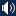 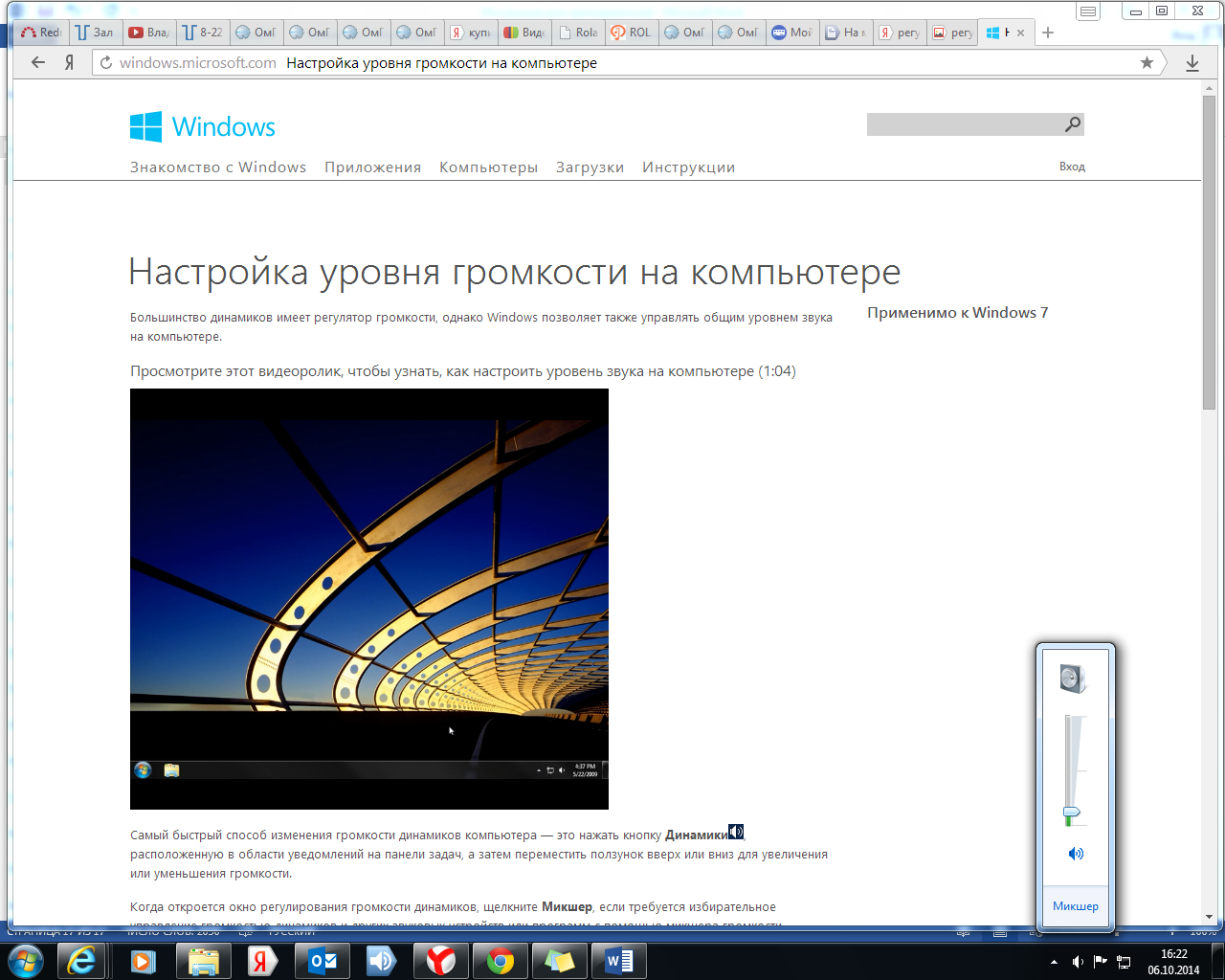 II. Когда откроется окно регулирования громкости динамиков, щелкните Микшер, если требуется избирательное управление громкостью динамиков (3) и других звуковых устройств или программ с помощью микшера громкости.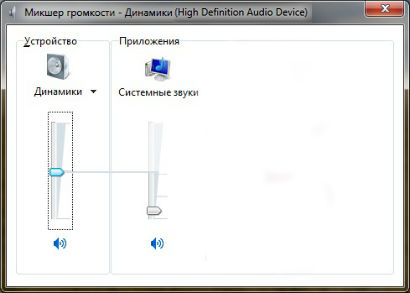 Микшер громкости позволяет избирательно регулировать громкость разных динамиков, а также других звуковых устройств и программIII. Измените громкость воспроизведения звуковых файлов перемещением ползунка вправо (4).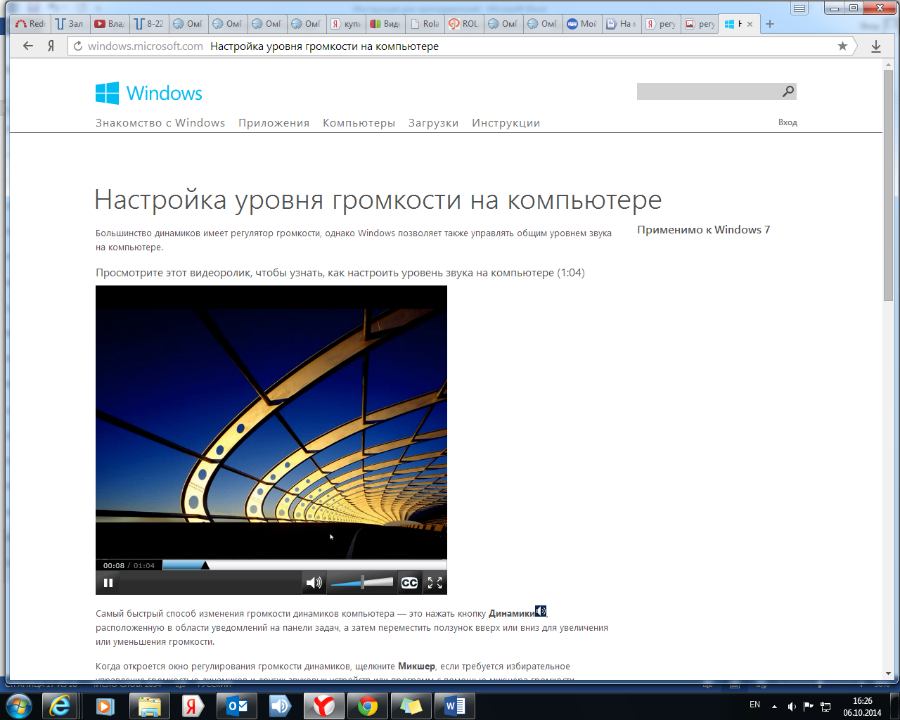 ХАРАКТЕР НЕИСПРАВНОСТИВОЗМОЖНАЯ ПРИЧИНАМЕТОД УСТРАНЕНИЯДверь аудитории закрыта, мнемоническая индикация считывателя не светитсяНарушено электропитание считывателяНеисправен считывательОбращайтесь в диспетчерскую службу по тел. 8-913-631-41-18 или по IP- телефону 22-64При считывании кода карты мнемоническая индикация считывателя не меняется, дверь не открываетсяНеисправна картаНе зарегистрирована картаНеисправность системы допуска в аудиторию Обращайтесь в диспетчерскую службу по тел. 8-913-631-41-18 или по IP- телефону 22-64При считывании кода карты мнемоническая индикация считывателя меняется, дверь не закрывается/не открываетсяНарушено электропитание замка (не закрывается)Системы допуска в аудиторию находится в состоянии «Закрыто»/ «Открыто»Повторно два раза поднесите карту для считыванияПри необходимости обращайтесь в диспетчерскую службу по тел. 8-913-631-41-18 или по IP- телефону 22-64При попытке выхода из аудитории дверь закрытаНесанкционированное закрытие двериНажмите на тревожную кнопку «Выход», расположенную у двери (Рис.4)При необходимости обращайтесь в диспетчерскую службу по тел. 8-913-631-41-18 или по IP- телефону 22-64ХАРАКТЕР НЕИСПРАВНОСТИВОЗМОЖНАЯ ПРИЧИНАМЕТОД УСТРАНЕНИЯНе включается персональный компьютер на трибунеНеисправна кнопка «Пуск»Неисправен компьютерОбратитесь в диспетчерскую службу по тел. 8-913-631-41-18 или по IP- телефону 22-64Не включается мультимедийный проекторСбой прохождения команда «Вкл» Неисправно одно из устройств: пульт управления, проектор, обрыв сетевого кабеля питания проектора, обрыв кабеля управления. Повторно нажмите на кнопку «▼» на пульте управления (рис.6).Обратитесь в диспетчерскую службу по тел. 8-913-631-41-18 или по IP- телефону 22-64Не выключается мультимедийный проекторСбой прохождения команда «Выкл»Неисправно одно из устройств: пульт управления, проектор, обрыв сетевого кабеля питания проектора, обрыв кабеля управления. Повторно нажмите на кнопку «▲» на пульте управления (рис.8).Обратитесь в диспетчерскую службу по тел. 8-913-631-41-18 или по IP- телефону 22-64Не опускается/не поднимается полотно проекционного экранаНеисправен пульт управленияОбрыв кабельных линийОбратитесь в диспетчерскую службу по тел. 8-913-631-41-18 или по IP- телефону 22-64Нет изображения на проекционном экранеК проектору на предыдущей лекции был подключен ноутбукНеисправна видеокарта компьютераПереключите вход мультимедийного проектора нажав на кнопку «■», расположенную на пульте управления, вмонтированного в трибуну. (Рис.10).Обратитесь в диспетчерскую службу по тел. 8-913-631-41-18 или по IP- телефону 22-64Не работает микрофонВыключатель на микрофоне находится в положении «Выкл»Переместите выключатель на микрофоне в положении «Вкл»Обратитесь в диспетчерскую службу по тел. 8-913-631-41-18 или по IP- телефону 22-64Нет звука при воспроизведении видеофайла на персональном компьютере или ноутбукеСм. приложение №4Обратитесь в диспетчерскую службу по тел. 8-913-631-41-18 или по IP- телефону 22-64Нет изображения с ноутбукаНе включен вход проектора, к которому подсоединен ноутбукНеисправен кабель VGAНе включен выход VGA на ноутбукеПереключите вход мультимедийного проектора нажав на кнопку «■», расположенную на пульте управления, вмонтированного в трибуну. (Рис.10).Замените кабель VGAВключите выход VGA на ноутбуке (см. инструкцию пользователя на ноутбук)Нет звука с ноутбукаНеправильно или ненадежно подключен звуковой кабель к ноутбуку или панелиНеисправен звуковой кабельнедостаточный уровень выходного звукового сигнала на ноутбукеПроверить правильность и надежность подключения звукового кабеля к ноутбуку и панелиЗаменить звуковой кабельПроверить уровень выходного звукового сигнала на ноутбукеСбой синхронизации изображения на проекционном экране при работе с ноутбукаНизкое или высокое разрешение на ноутбукеУстановить разрешение на ноутбуке 1024x768№Наименование аудитории1Г-3122Г-33231-15541-26256-31166-343№Ф.И.О. сотрудника УМЦДолжностьIP-телефонМестонахождение1.Захарченко Александр ВикторовичНачальник22-30Г-2272. Конакбаева Алмагуль СагдатовнаЗав. лаб.22-30Г-2273.Крюкова Наталья АнатольевнаСпециалист по учебно- методической работе22-388-5104.Слепцов Владимир АлександровичИнженер- электроник22-31Аппаратная ГК5.Диспетчерская служба УМЦГ-336